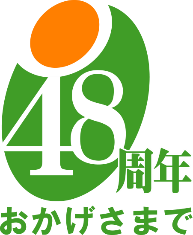 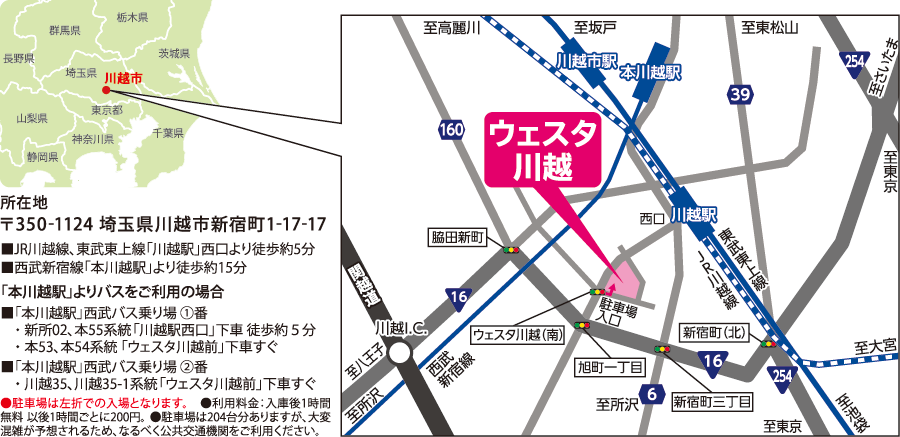 【日時】2020年5月10日（日）13:30～15:30(受付13:00～)【会場】ウェスタ川越 2F 活動室4	【住所】埼玉県川越市新宿町1-17-17	【電話】049-249-3777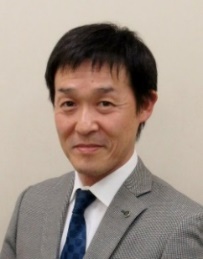 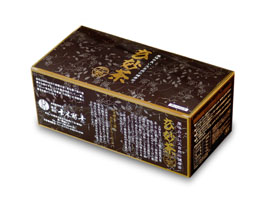 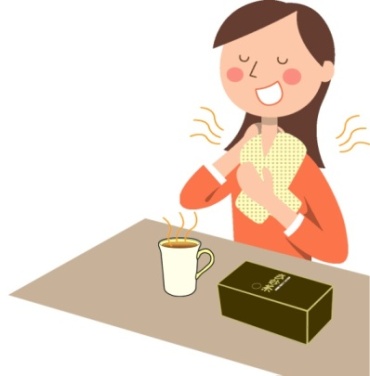 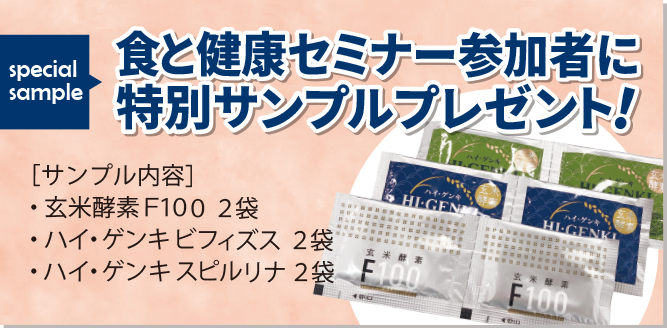 